 ПроектПознавательно - творческий Краткосрочный«Давайте, люди, никогда об этом не забудем»Начало проекта: Апрель 2014г.Окончание проекта: Май 2014г.Участники: Дети подготовительной группы, воспитатели, музыкальный руководитель, родители. Разработчик: Караваева О. В. – музыкальный руководитель МАДОУ д/с «Буратино» 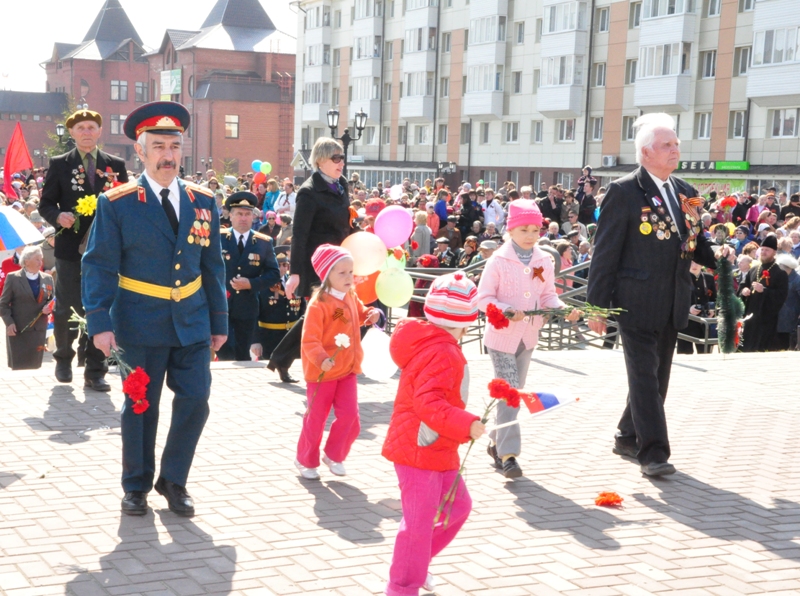 Проблема патриотического воспитания подрастающего поколения сегодня является одной из наиболее актуальных.«Была война, прошли года,Но боль взывает к людям:«Давайте, люди, никогдаОб этом не забудем!»Затем, чтоб этого забытьНе смели поколенья,Затем, чтоб нам счастливым быть,А счастье не в забвенье!»Цель: Знакомить детей с историей родной страны, её героическим прошлым. Воспитывать патриотические чувства: сострадание, сопереживание, уважительное отношение к людям, защищавшим нашу Родину, гордость за них.Задачи: 1 Рассказать о героическом подвиге народа в годы В.О.в.2 Воспитывать любовь к Родине, интерес к её героической истории.3 Формировать чувство гордости за воинов – защитников.4 Расширять представления детей о чувствах человека и их выражении в музыке и живописи.5 Расширять музыкальный кругозор детей. Познакомить с лучшими образцами песен военных лет.6 Показать взаимосвязь музыкального и литературного жанров (песни)7 Воспитывать интерес к песням, созданным в дни В.О.в.8 Через песню развивать патриотические чувства к своей Родине.Работа над проектом:Рассматривание плаката Тоидзе  «Родина – мать зовёт!», картин, фотографий о войне.Рассказ о героическом подвиге народа в годы В.О.в.Слушание: «Седьмая симфония» муз. Шостаковича«Священная война» муз. АлександроваПесни военных лет: «Синий платочек», «В землянке», «Тёмная ночь», «Катюша».«Вечный огонь» муз. ФилиппенкоПение: «Победный марш» муз. Никоновой, «Мир» муз. Забутова.Презентация «Смена почётного караула у вечного огня в Москве», Видеоролик: песня «День Победы» муз. ПахмутовойЭкскурсия в краеведческий музей.Итоговое мероприятие: интегрированная о.д. «День Победы» с применением ИКТ,экскурсия к памятнику «Воинам – землякам», возложение цветов.Работа с родителями: изготовление с детьми цветов для возложения к памятнику.